Приложениек постановлению АдминистрацииСпировского муниципального округаТверской областиот 06.02.2024 № 29-пПриложениек постановлению Администрации Спировского муниципального округа Тверской областиот 23.03.2022 № 145-пМуниципальная программа Спировского муниципального округа Тверской области «Развитие физической культуры и спорта в Спировском муниципальном округе» на 2022 - 2027 годыСпирово2022ПаспортМуниципальной программы Спировского муниципального округа Тверской области «Развитие физической культуры и спорта в Спировском муниципальном округе» на 2022 - 2027 годыПаспортподпрограммы 1 «Массовая физкультурно-оздоровительная и спортивная работа в Спировском муниципальном округе»Раздел IОбщая характеристика сферы реализации муниципальной программы1. Развитие массового спорта и физической культуры – это здоровый образ жизни, интересный досуг, профилактика заболеваний и барьер для преступности. Сегодня это устранение негативных социальных последствий кризиса и создание новых рабочих мест.2. Основная цель  деятельности управления по делам культуры молодежи и спорту Администрации Спировского муниципального округа – сделать массовый спорт популярным и модным, обеспечить его доступность, определив занятия физической культурой и спортом неотъемлемой частью досуга каждой семьи.Подраздел I Общая характеристика состояния отрасли«Физическая культура и спорт», основные проблемы и приоритеты муниципальной политики в сфере реализации муниципальной программы и прогноз ее развития3. В настоящее время сеть спортивных сооружений Спировского района насчитывает 25 единиц, в том числе 1 стадион на 1500 мест,17 плоскостных спортивных сооружений (площадки, футбольные поля и др.)4. С целью популяризации физической культуры и массового спорта Управление по делам культуры молодежи и спорту Администрации Спировского муниципального округа совместно со спортивными федерациями ежегодно проводится около 50 спортивно-массовых мероприятий по 23 видам спорта. 5. Ежегодно наиболее масштабными по значимости и массовости спортивными событиями на территории Спировского муниципального округа являются Всероссийские массовые соревнования: «Лыжня России»,  муниципальный этап Всероссийского массового легкоатлетического пробега «Кросс нации», первенство района по мини-футболу, в которых принимают участие более 1 200 человек различных категорий и возрастных групп населения Спировского муниципального округа6. Должное внимание в настоящее время уделяется развитию спорта среди инвалидов. В 2021 году доля лиц с ограниченными возможностями здоровья и инвалидов, систематически занимающихся физической культурой и спортом, в общей численности данной категории населения увеличилась по сравнению с 2020 годом. 7. Одним из приоритетных направлений деятельности управления по делам культуры молодежи и спорту Администрации Спировского муниципального округа является развитие детско-юношеского спорта.8. В Спировском муниципальном округе работает МОУ ДО «СШ» СМО, где занимаются около 200 спортсменов. Работает 6 тренеров-преподавателей, в том числе 2 штатных. Ежегодно в данных учреждениях подготавливается около 30 спортсменов, выполнивших нормы массовых разрядов. В настоящее время в ЦДЮТ  в кружках спортивной направленности занимаются порядка 150 человек.9. Ежегодно около 200 Спировских спортсменов участвуют не менее чем в 25 региональных, российских и международных соревнованиях.10. В целях стимулирования результатов высшего спортивного мастерства ежегодно для спортсменов, занявших призовые места на официальных соревнованиях районного, регионального и российского уровня, тренеров, их подготовивших, проводится церемония «Спортсмен года».11. С 2015 года на территории Спировского муниципального округа реализуется комплекс мероприятий по внедрению Всероссийского физкультурно-спортивного комплекса «Готов к труду и обороне» (далее – ВФСК ГТО). В районе создан муниципальный центр тестирования ВФСК ГТО. За последние 3 года в тестировании ВФСК ГТО приняло участие 515 детей и подростков. 12. Физкультурно-оздоровительную и спортивную работу на территории Спировского муниципального округа проводят 9 физкультурных работников. Из них 86,5% имеют специальное физкультурное образование.13. В целях пропаганды физической культуры и спорта, здорового образа жизни отдел осуществляет информационное взаимодействие с ведущими районными средствами массовой информации.14. В результате реализации муниципальной программы к концу 2027 года планируется достигнуть следующих значений показателей:	1. Увеличение доли населения, систематически занимающегося физической культурой и спортом, в общей численности населения.	2. Увеличение доли обучающихся, систематически занимающихся физической культурой и спортом, в общей численности обучающихся.	3. Увеличение доли лиц с ограниченными возможностями и инвалидов, систематически занимающихся физической культурой и спортом, в общей численности данной категории населения.	 4. Увеличение доли детей и молодежи, проживающих в Спировском муниципальном округе (возраст 3 - 29 лет), систематически занимающихся физической культурой и спортом, в общей численности детей и молодежи Спировского муниципального округа.             	15. Несмотря на позитивные изменения, произошедшие за последние годы, имеется ряд проблем, влияющих на развитие физической культуры и спорта и требующих неотложного решения:а) недостаточный уровень привлечения населения к систематическим занятиям физической культурой и массовым спортом жителей района. Такая ситуация вызвана несколькими факторами: износ основных фондов спортивных учреждений, невысокий уровень благосостояния населения Спировского муниципального округа, низкий уровень развития спортивной инфраструктуры, недостаточный объем средств, выделяемых на проведение массовых физкультурно-спортивных мероприятий;б) недостаточное количество модернизированных спортивных объектов, приспособленных для занятий адаптивной физической культурой и спортом; низкая мотивация самих лиц с ограниченными  возможностями здоровья и инвалидов на занятия спортом; отсутствие специализированных учреждений адаптивной физической культуры и спорта, в том числе подготовленных кадров;в) недостаточное обеспечение тренировочного процесса по подготовке спортсменов высокого класса, в том числе на этапах подготовки спортивного резерва. Основными причинами, тормозящими развитие спорта высших достижений, являются высокая стоимость качественной спортивной формы, инвентаря и оборудования, медицинских средств контроля и оказания медицинской помощи во время тренировочных занятий и соревнований, ежегодный рост тарифов на транспортные услуги, услуги по размещению спортсменов и питанию;г) недостаточное развитие сети спортивных сооружений и объектов, ограниченные возможности их материально-технической базы.16. С учетом обозначенных проблем приоритетными направлениями деятельности Управление по делам культуры молодежи и спорту администрации Спировского муниципального округа Тверской области в рамках муниципальной программы являются:а) развитие массового спорта и физкультурно-оздоровительного движения среди всех возрастных групп и категорий населения района, в том числе школьников и студентов;б) развитие детско-юношеского спорта;в) создание оптимальных условий для развития спорта высших достижений, включая подготовку спортивного резерва;г) физическая реабилитация и социальная адаптация лиц с ограниченными возможностями здоровья и инвалидов путем привлечения их к активным занятиям адаптивной физической культурой.17. Объем бюджетных ассигнований, выделяемый на реализацию муниципальной программы по годам ее реализации указан по каждой подпрограмме, по каждой задаче подпрограммы, по каждому мероприятию подпрограммы.Характеристика муниципальной программы приведена в приложении 1 к настоящей муниципальной программе.Подраздел II Результаты анализа влияния внешней и внутренней средына сферу реализации муниципальной программы18. Результатами анализа внутренней и внешней среды, влияющей на состояние отрасли «Физическая культура и спорт» (далее также – отрасль) и на реализацию муниципальной программы, являются основные существующие положительные и отрицательные стороны отрасли, а также возможности и ограничения, которые влияют или могут повлиять на развитие сферы деятельности и развитие физической культуры и спорта Спировского муниципального округа Тверской области .19. Среди наиболее важных существующих положительных сторон внутренней среды отрасли можно выделить:а) стабильное финансирование физической культуры и спорта из муниципального бюджета;б) наличие муниципального учреждения, осуществляющего деятельность в сфере физической культуры и спорта;в) наличие кадров, осуществляющих деятельность в учреждении физической культуры и спорта;г) наличие полномочий в сфере физической культуры и спорта в ведении муниципального образования, закрепленных федеральным законодательством;д) наличие спортивных объектов в муниципальном образовании;е) успешный опыт подготовки и проведения спортивных мероприятий различного уровня;ж) успешный опыт участия Спировских спортсменов в межрегиональных и всероссийских мероприятиях;з) наличие в Спировском муниципальном округе Тверской области традиционных и новых успешно развивающихся видов спорта;и) наличие муниципальной программы в сфере физической культуры и спорта по вопросам текущей деятельности;к) сформированная отраслевая нормативно-правовая база.20. К отрицательным сторонам внутренней среды отрасли можно отнести следующие:а) разная ведомственная принадлежность учреждений, осуществляющих деятельность в сфере физической культуры и спорта на муниципальном уровне;б) недостаточное финансирование отрасли на местном уровне;в) малочисленность управленческих кадров и отсутствие отдельных структур, курирующих вопросы физической культуры и спорта, в системе органов местного самоуправления;г) несоответствие количества и качества спортивных сооружений реальным потребностям отрасли и населения;д) значительный возраст большинства квалифицированных кадров в сфере физической культуры и спорта;е) не соответствующая современным требованиям и недостаточная материально-техническая база областных учреждений физической культуры и спорта, осуществляющих спортивную подготовку.21.Среди существующих возможностей внешней среды в сфере физической культуры и спорта определены - усиление интереса у населения, особенно молодежи, к занятиям физической культурой и спортом.22. К основным ограничениям внешней среды относятся - ухудшение социально-экономической ситуации в   районе, снижение доходной части бюджетов всех уровней, снижение уровня благосостояния населения и, как следствие, сокращение возможностей и интереса у населения к занятиям физической культурой и спортом.Раздел IIМеханизмы управления и мониторинга реализацииМуниципальной программы23. В реализации муниципальной программы участвуют управление по делам культуры, молодежи и спорту Администрации Спировского муниципального округа, образовательные и культурные учреждения, предприятия и организации района, органы местного самоуправленияПодраздел I  Управление реализацией муниципальной программы24. Управление реализацией муниципальной программы предусматривает:а) оперативное принятие решений, обеспечение согласованности взаимодействия всех структурных подразделений и исполнителей муниципальной программы;б) учет, контроль и анализ реализации муниципальной программы.25.  Управление по делам культуры, молодежи и спорту Администрации Спировского муниципального округа самостоятельно определяет формы и методы управления реализацией муниципальной программы.Подраздел IIМониторинг реализации муниципальной программы26. Мониторинг реализации муниципальной программы обеспечивает:а) регулярность получения информации о реализации муниципальной программы от ответственных исполнителей программы;б) согласованность действий исполнителей программы;в) своевременную актуализацию муниципальной программы с учетом меняющихся внешних и внутренних рисков.27. Мониторинг реализации муниципальной программы осуществляется посредством регулярного сбора, анализа и оценки:а) информации об использовании финансовых ресурсов, предусмотренных на реализацию муниципальной программы;б) информации о достижении запланированных показателей муниципальной программы.28. Источниками информации для проведения мониторинга реализации муниципальной программы являются:а) ведомственная и региональная статистика показателей, характеризующих сферу реализации муниципальной программы;б) отчеты ответственных исполнителей муниципальной программы о реализации муниципальной программы;в) другие источники.29. Мониторинг реализации муниципальной программы предусматривает:а) формирование и согласование отчета о реализации муниципальной программы за отчетный финансовый год;в) формирование и утверждение сводного годового отчета о ходе реализации и об оценке эффективности муниципальной программы.Подраздел IIIВзаимодействие главного администратора муниципальнойпрограммы с органами местного самоуправления, предприятиями и организациями муниципального образования при реализациимуниципальной программы30. Главный администратор муниципальной программы взаимодействует с органами местного самоуправления, предприятиями и организациями муниципального образования по вопросам:а) ежегодного сбора информации о показателях развития физической культуры и спорта по формам федеральной статистической отчетности (№ 1-ФК, № 3-АФК, № 5-ФК, №2-ГТО);б) модернизации плоскостных спортивных сооружений;в) организации проведения и обеспечения спортивных массовых мероприятий, соревнований и турниров.Подраздел IV Взаимодействие главного администратора муниципальной программы со средствами массовой информации, общественнымиобъединениями, в том числе с социально ориентированныминекоммерческими организациями, при реализациимуниципальной программы31. Взаимодействие главного администратора муниципальной программы с организациями, учреждениями, предприятиями, со средствами массовой информации, с общественными объединениями, в том числе с социально ориентированными некоммерческими организациями, при реализации муниципальной программы по вопросам:а) создания условий для развития массовой физической культуры и спорта;б) пропаганды преимуществ ведения здорового образа жизни;в) обеспечения оптимальных условий для развития спорта высших достижений, включая подготовку спортивного резерва.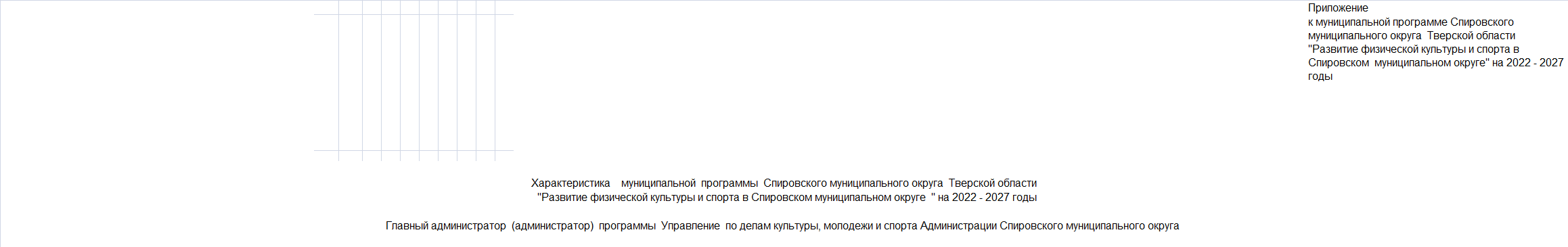 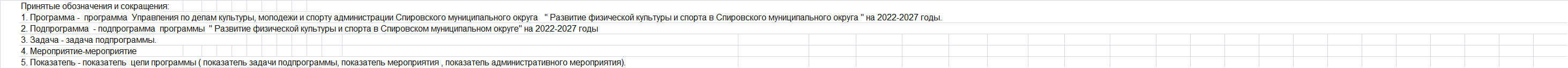 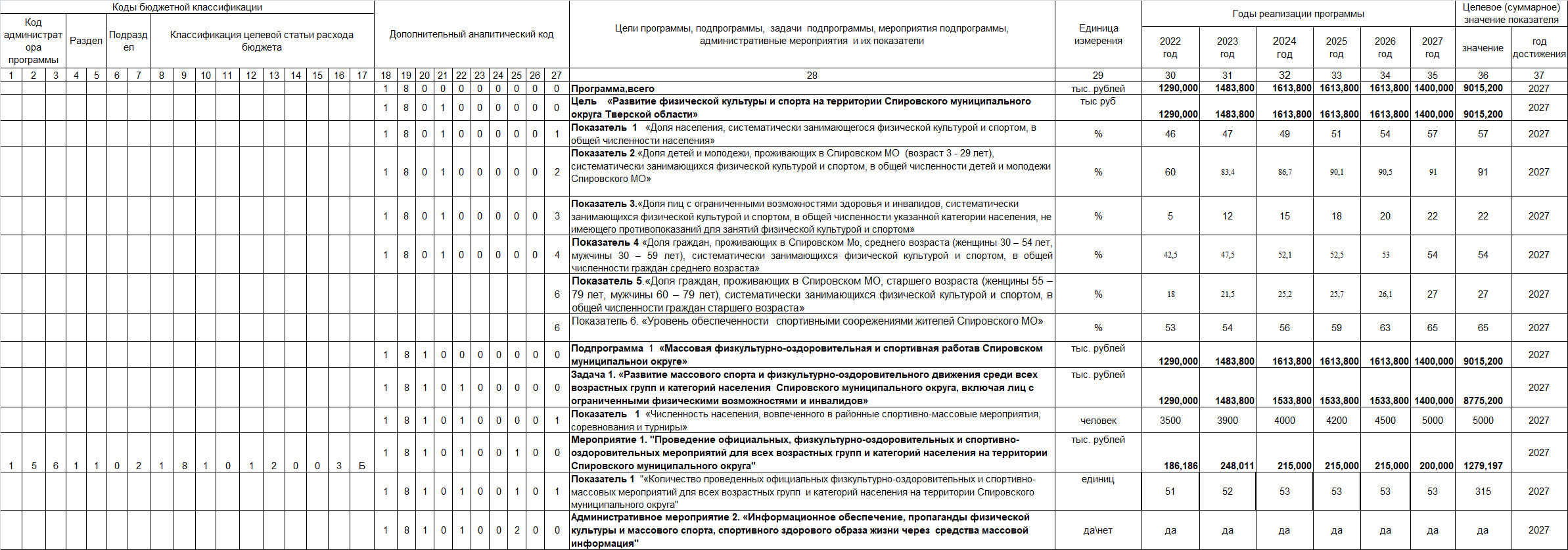 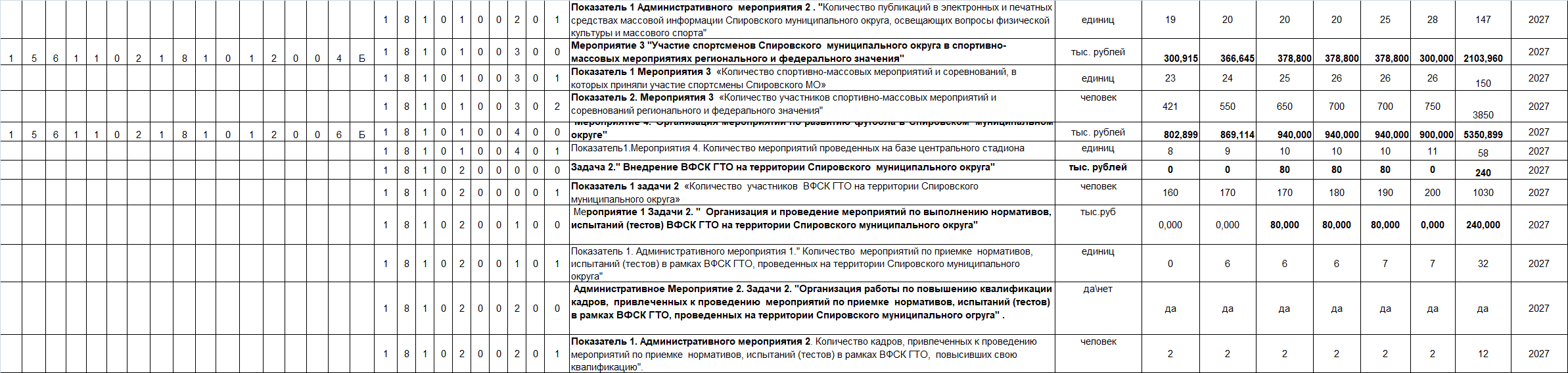 Наименование Муниципальной программы Муниципальная программа Спировского муниципального округа Тверской области «Развитие физической культуры и спорта в Спировском муниципальном округе»на 2022 - 2027 годы(далее – муниципальная программа)Главный администратор муниципальной программы Муниципальное учреждение управление по делам культуры молодежи и спорту Администрации Спировского муниципального округа - главный администратор муниципальной программы)Срок реализации муниципальной программы 2022– 2027 годыЦель муниципальной программы Цель «Развитие физической культуры и спорта на территории Спировского муниципального округа Тверской области»Подпрограммы муниципальной программы Подпрограмма 1 «Массовая физкультурно-оздоровительная и спортивная работа в Спировском муниципальном округе»Ожидаемые результаты реализации муниципальной программы (конечный результат реализации муниципальной программы, выраженный показателями достижения цели муниципальной программы)Объем финансирования муниципальной программы по годам ее реализацииОбъем финансирования муниципальной программы из средств местного бюджета по годам реализации:2022 год – 1290,00 тыс. руб.;2023 год – 1483,800 тыс. руб; 2024 год – 1613,800 тыс. руб; 2025 год - 1613,800 тыс. руб; 2026 год – 1613,800 тыс. руб; 2027 год – 1400,00 тыс. руб.Наименование подпрограммы 1Подпрограмма 1 «Массовая физкультурно-оздоровительная и спортивная работа в Спировском муниципальном округе»Задачи подпрограммы 1Задача 1 «Развитие массового спорта и физкультурно-оздоровительного движения среди всех возрастных групп и категорий населения Спировского муниципального округа, включая лиц с ограниченными физическими возможностями и инвалидов»Задача 2 «Внедрение ВФСК ГТО на территории Спировского муниципального округа»Ожидаемые результаты реализации подпрограммы 1Показатель задачи 1: Увеличение численности населения, вовлеченного в районные спортивно-массовые мероприятия, соревнования и турнирыПоказатели задачи 2:Увеличение количества участников ВФСК ГТО на территории Спировского муниципального округаИсточники финансирования подпрограммы 1по годам реализации  Объем финансирования подпрограммы 1 из средств местного бюджета по годам реализации:2022 год – 1290,00 тыс. руб.;2023 год – 1483,800 тыс. руб; 2024 год – 1613,800 тыс. руб; 2025 год - 1613,800 тыс. руб; 2026 год – 1613,800 тыс. руб; 2027 год – 1400,00 тыс. руб.Плановые объемы финансирования задач подпрограммы по годам реализации  Объем финансирования задач по годам реализации:Задача 1:2022 год – 1290,00 тыс. руб.;2023 год – 1483,800 тыс. руб; 2024 год – 1533,800 тыс. руб; 2025 год - 1533,800 тыс. руб; 2026 год – 1533,800 тыс. руб; 2027 год – 1400,00 тыс. руб.Задача 2:2022 год – 0,00 тыс. руб.;2023 год – 0,00 тыс. руб.;2024 год – 80,00 тыс. руб.;2025 год – 80,00 тыс. руб.;2026 год – 80,00 тыс. руб.;2027 год – 0,00 тыс. руб.